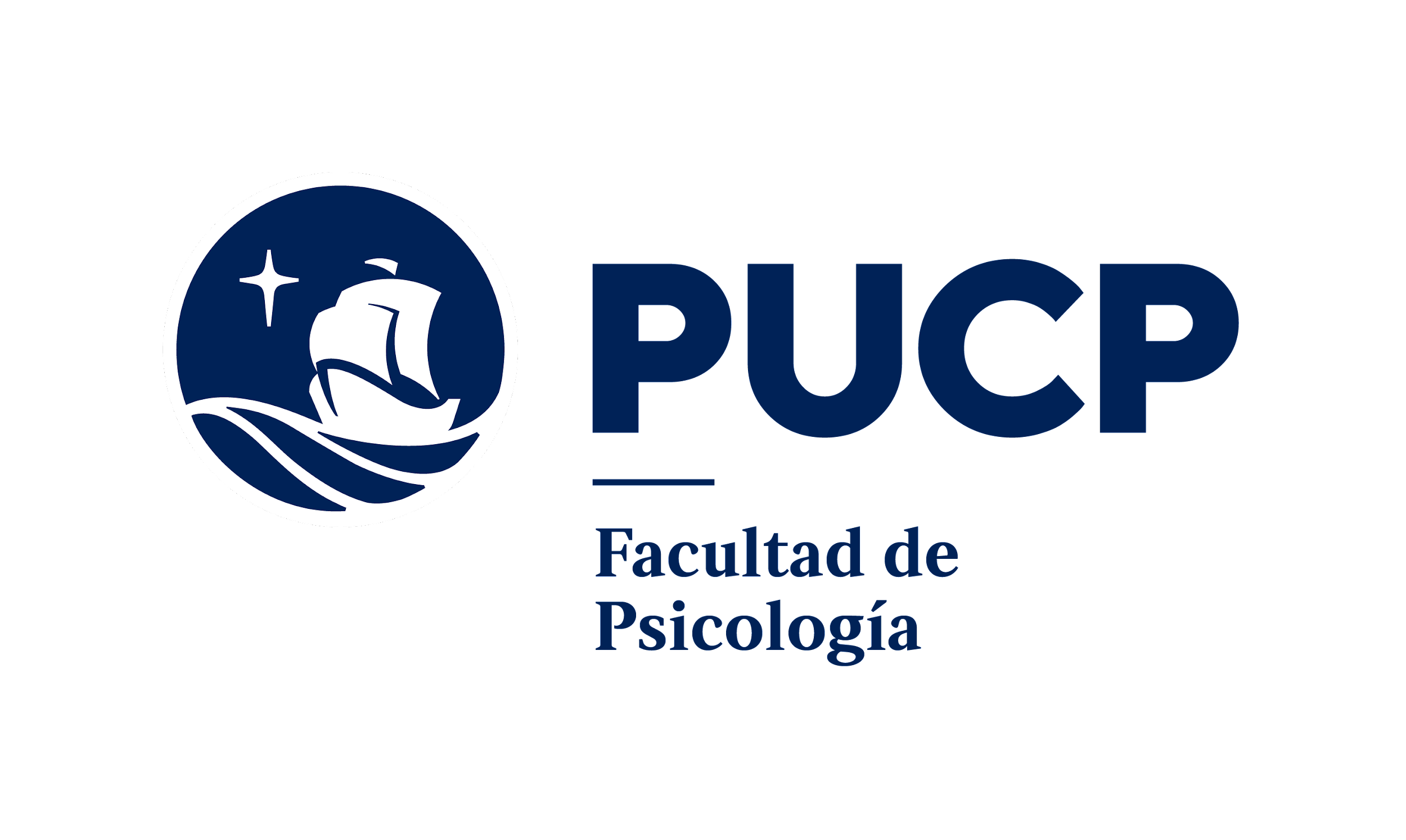 SOLICITUD DE PROGRAMAS ANALÍTICOS VISADOSDATOS DEL ESTUDIANTENombres y apellidos	:      Código			:      	Teléfono		:      Correo PUCP		:      SOLICITO LOS PROGRAMAS ANALÍTICOS VISADOS DE:  Todos los cursos aprobados correspondientes a la siguiente unidad académica:  Cursos que se detallan a continuación: Motivo por el que solicita el visado de programas: Fecha(dd/mm/aa):      IMPORTANTE: Presentar la solicitud vía correo electrónico a psicologia@pucp.edu.pe adjuntando el recibo de pago (boleta o factura) de Tesorería General de la Universidad. El plazo de entrega es de 10 días útiles.N°ClaveNombre del curso12345678910